3GPP TSG-RAN WG5 Meeting #100	R5-235817Toulouse, France, Aug 21 - 25, 2023Title:	LS on Applicability of the DEMOD and CSI requirements for IoT NTN UEResponse to:	-Release:	Rel-18Work Item:	LTE_NBIOT_eMTC_NTN_req-UEConTestSource:	RAN WG5To:	RAN WG4Cc:	-Contact Person:	Name:	Dan SongE-mail Address:	songdan@chinamobile.comSend any reply LS to:	3GPP Liaisons Coordinator, mailto:3GPPLiaison@etsi.org 	Attachments:	1. Overall Description:In TS 36.102 Table 8.2.1.2-1, it is indicated by Note that “For UE supports NTN access (ntn-Connectivity-EPC-r17), the requirements in TS 36.101 Clause 8 and Clause 9 also applies to UE according to the UE category and capability”.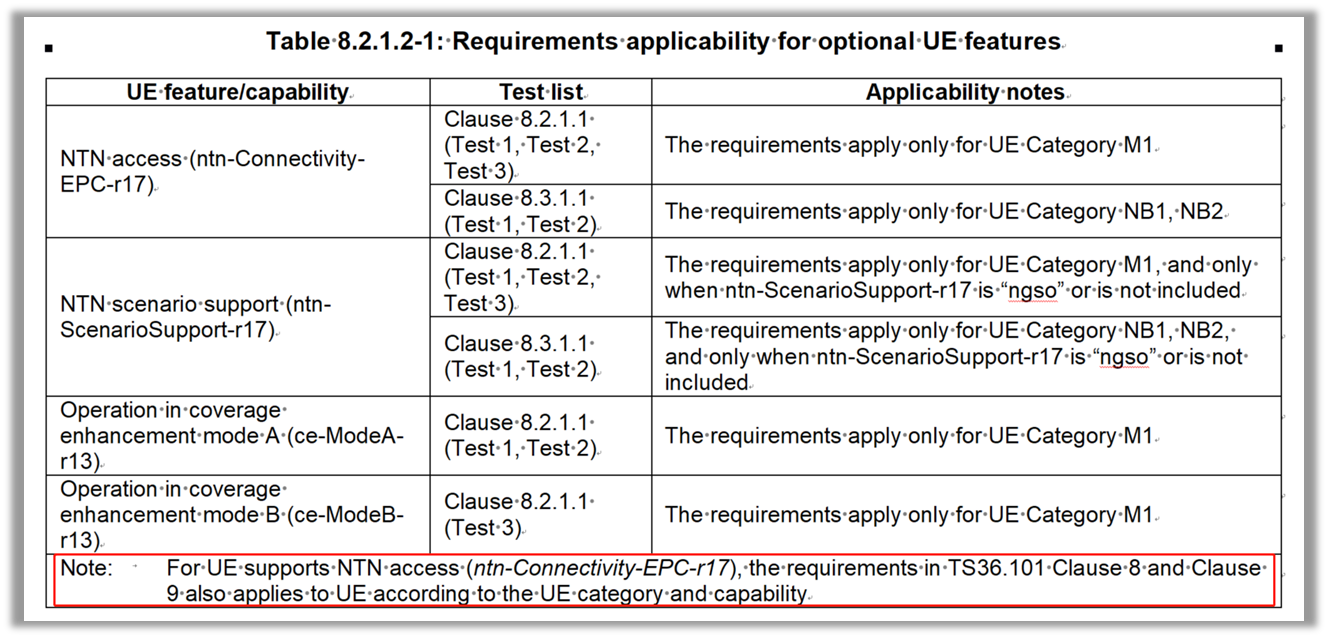 After case-by-case evaluation, RAN5 found concerns in the following aspects (For details, please check R5-234756):For eMTC NTN requirements in TS 36.101 Clause 8 Performance Requirements:It is identified that no eMTC requirements can be applied to eMTC NTN UEs due to lack of requirements for “CBW=1.4MHz and Antenna Configuration=1*1” from TS 36.521-1 Clause 9. Question 1: What is  plan to adapt LTE performance requirements for UEs supporting eMTC NTN only (not supporting TN)?For requirements in TS 36.101 Clause 9 Reporting of Channel State Information:It is observed that no need to consider CSI reporting for NB-IoT NTN UE or eMTC NTN Mode B UE. Besides, it is identified that no eMTC requirements from TS 36.521-1 Clause 9 can be applied to eMTC NTN Mode A UE due to lack of requirements for “CBW=1.4MHz”.Question 2: What is  plan to define reporting of CSI requirements for UEs supporting eMTC NTN only (not supporting TN)?For Annex B.2 in TS 36.102:It says “Table B.2-1 describes the downlink Physical Channels that are required for connection set up.” without indicating it is for Category M1 only or it is for both Category M1 and Category NB1/NB2.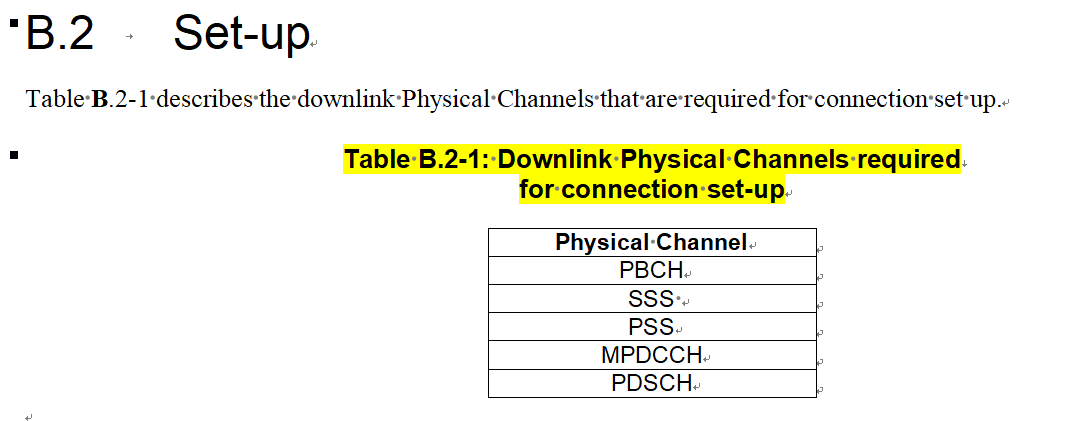 Question 3: What is the RAN4 guidance on how to interpret Table B.2-1? Is it for Category M1 UEs only? Or is it for both Category M1 UEs and Category NB1/NB2 UEs?2. Actions:To RAN WG4:ACTION: RAN5 would like to kindly ask RAN4 to provide . Early feedback to any of the questions will unblock NTN conformance test definition in RAN5 specifications. 3. Date of Next RAN WG5 Meetings:TSG RAN WG5 Meeting #101			November 13th – 17th, 2023 	Chicago, USTSG RAN WG5 Meeting #102			Feb 26th – March 1st, 2024		Athens, GR